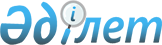 О внесении изменений в решение Сайрамского районного маслихата от 21 сентября 2016 года № 7-44/VI "Об утверждении правил оказания социальной помощи, установления размеров и определения перечня отдельных категорий нуждающихся граждан"
					
			Утративший силу
			
			
		
					Решение Сайрамского районного маслихата Южно-Казахстанской области от 26 сентября 2017 года № 19-128/VI. Зарегистрировано Департаментом юстиции Южно-Казахстанской области 20 октября 2017 года № 4239. Утратило силу решением Сайрамского районного маслихата Туркестанской области от 27 июня 2024 года № 17-133/VIII
      Сноска. Утратило силу решением Сайрамского районного маслихата Туркестанской области от 27.06.2024 № 17-133/VIII (вводится в действие по истечении десяти календарных дней после дня его первого официального опубликования).
      В соответствии с подпунктом 4) пункта 1 статьи 56 Бюджетного кодекса Республики Казахстан от 4 декабря 2008 года, пунктом 2-3 статьи 6 Закона Республики Казакстан от 23 января 2001 года "О местном государственном управлении и самоуправлении в Республике Казахстан", пунктом 59 Постановления Правительства Республики Казахстан № 597 от 31 мая 2014 "Об утверждении Комплексного плана по борьбе с туберкулезом в Республике Казахстан на 2014-2020 годы", для оказания социальной помощи отдельным категориям граждан за счет средств Сайрамского районного местного бюджета Сайрамский районный маслихат РЕШИЛ:
      1. Внести в решение Сайрамского районного маслихата от 21 сентября 2016 года № 7-44/VI "Об утверждении правил оказания социальной помощи, установления размеров и определения перечня отдельных категорий нуждающихся граждан" (зарегистрировано в Реестре государственной регистрации нормативных правовых актов за № 3868, опубликовано 28 октября 2016 года в газете "Пульс Сайрама" и 31 октября 2016 года в Эталонном контрольном банке нормативных правовых актов Республики Казахстан в электронном виде) следующие изменения:
      в Правилах оказания социальной помощи, установления размеров и определения перечня отдельных категорий нуждающихся граждан, утвержденных указанном решением:
      в подпункте 12) пункта 9:
      цифру "5" заменить на цифру "10".
      2. Настоящее решение вводится в действие со дня его первого официального опубликования.
					© 2012. РГП на ПХВ «Институт законодательства и правовой информации Республики Казахстан» Министерства юстиции Республики Казахстан
				
      Председатель сессии

      районного маслихата

С. Мирзаев

      Секретарь районного

      маслихата

Ж. Сулейменов
